SndCalc: Screenshots des ProgrammsStartfenster: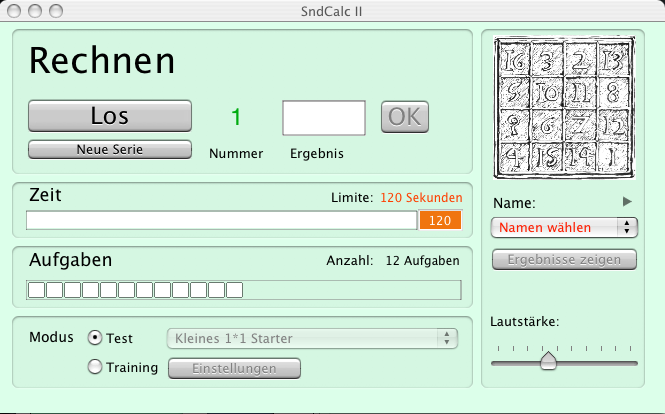 Auswahl des Namens: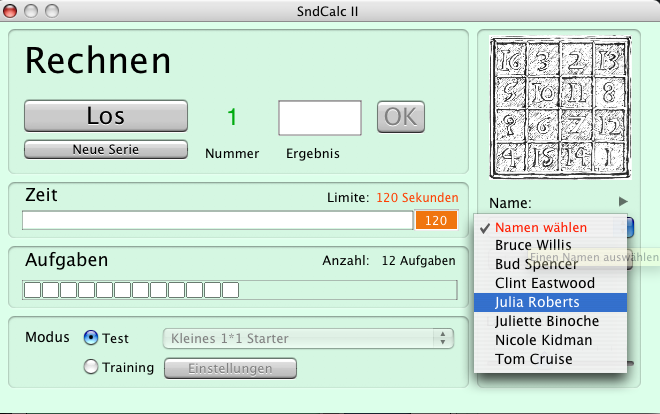 Auswahl des Tests: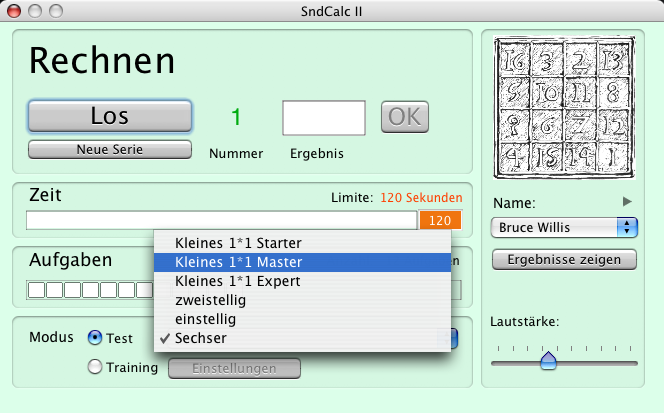 Work in Progress: Aufgaben lösen.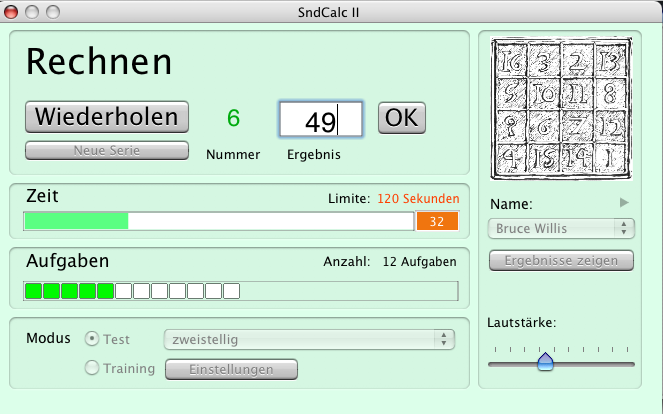 Die Zeit läuft nur vom Ende der Ausgabe bis zum Drücken der Taste OKWarnfenster beim Start: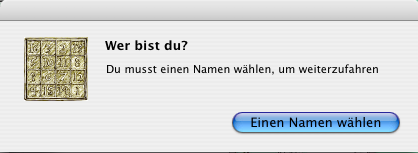 Warnfenster für wiederholtes Eingeben von falschen Zeichen: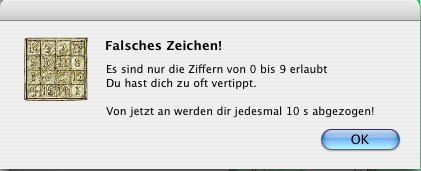 Serie fertig: Alle Aufgaben gelöst oder Zeit abgelaufen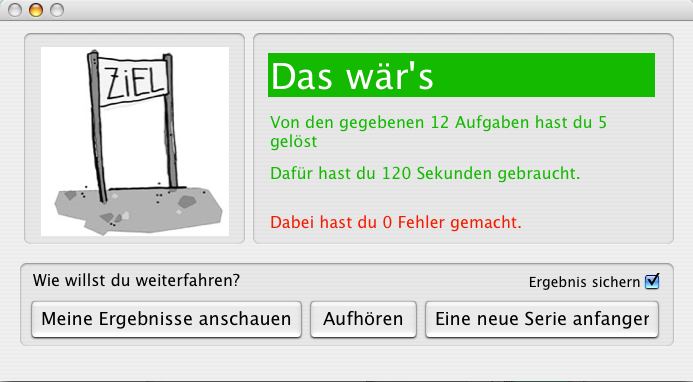 Meine Ergebnisse anschauen: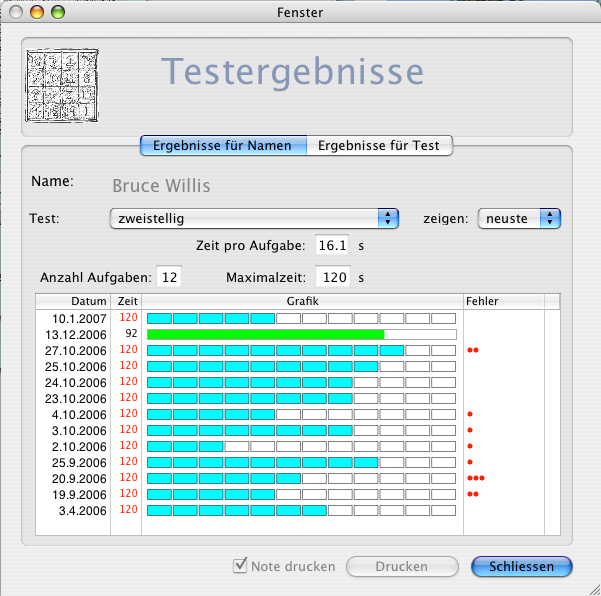 Tests bearbeiten>Testliste: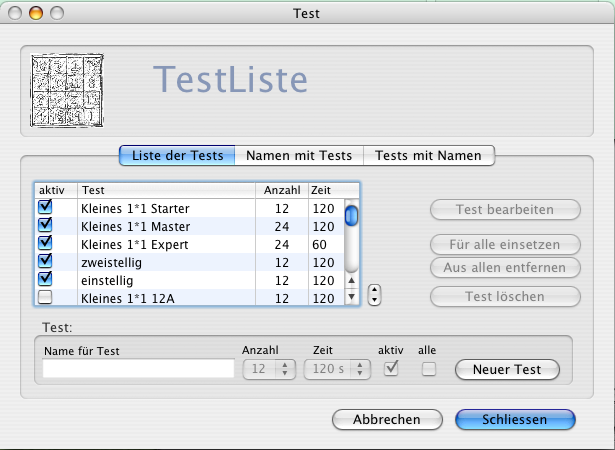 Ablauf --> Neuen Test einrichten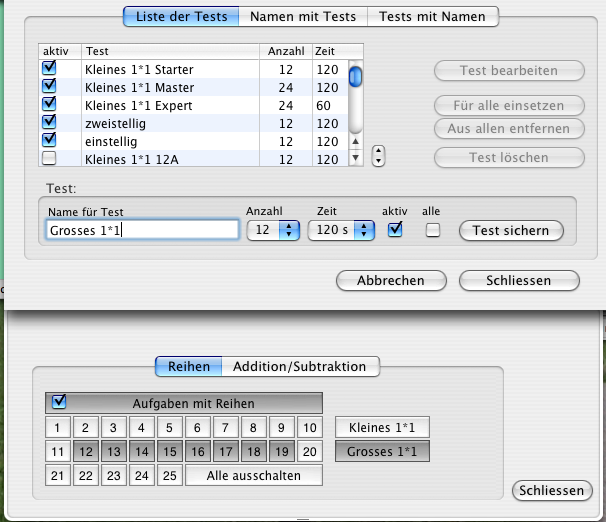 Zuteilung von Tests zu einem Namen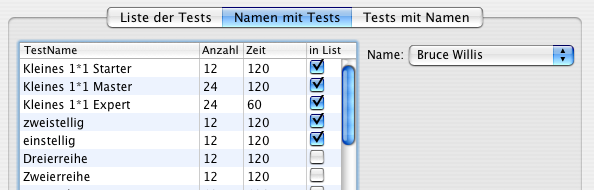 Zuteilung von Namen zu einem Test: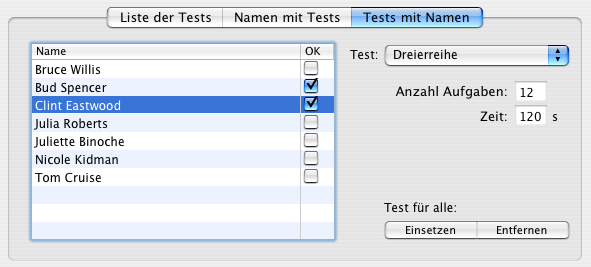 Ergebnisse der Klasse anschauenErgebnisse für einzelne Namen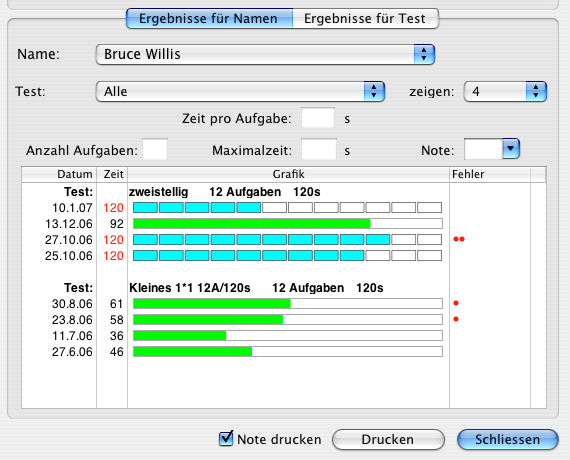 Zu jedem Namen können verschiedene Tests aktiviert werden.Darstellung:Blaue Blöcke: 	Zeit abgelaufen, Anzeige der gelösten AufgabenGrüner Streifen: 	Aufgewendete Zeit für die ganze SerieErgebnisse für alle Tests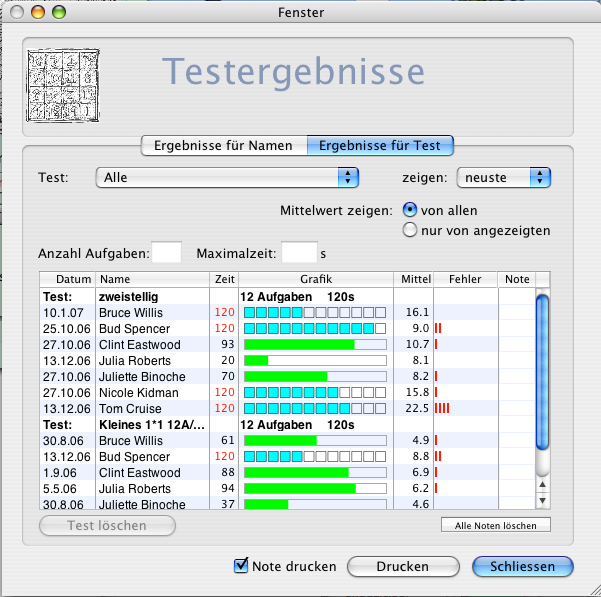 Ergebnisse für einzelne Tests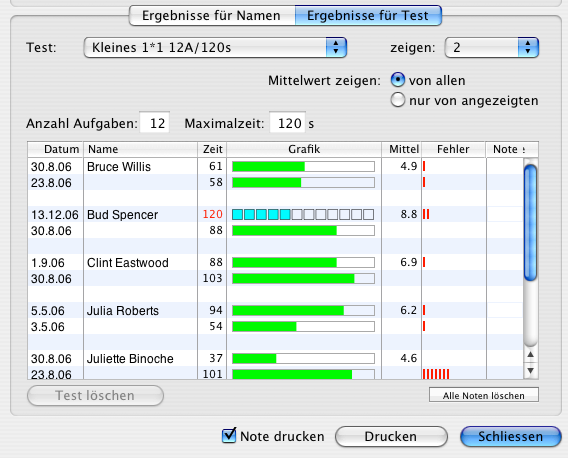 Ausdruck für Namen: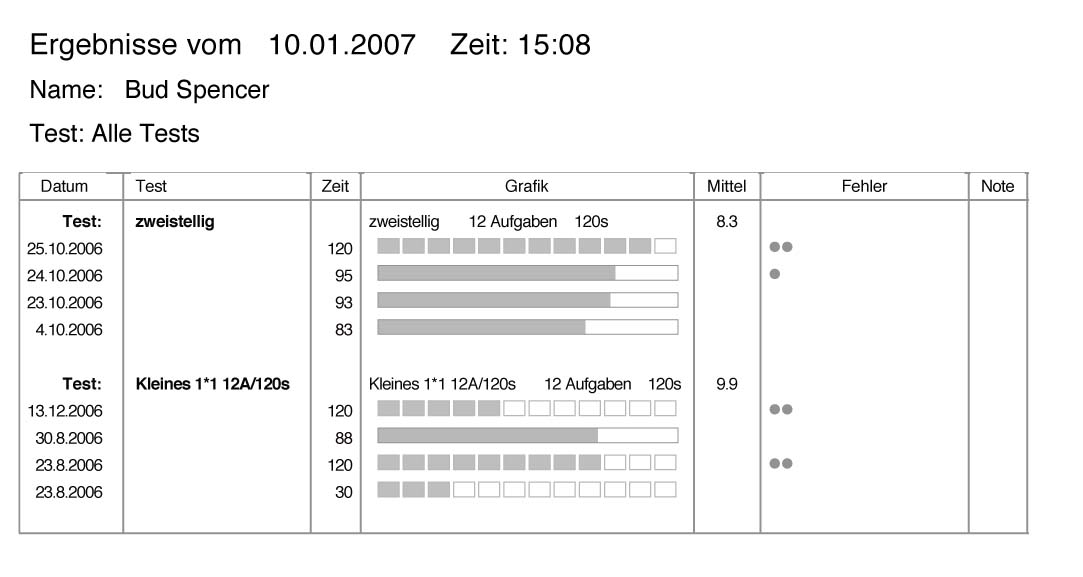 Ausdruck für die ganze Klasse: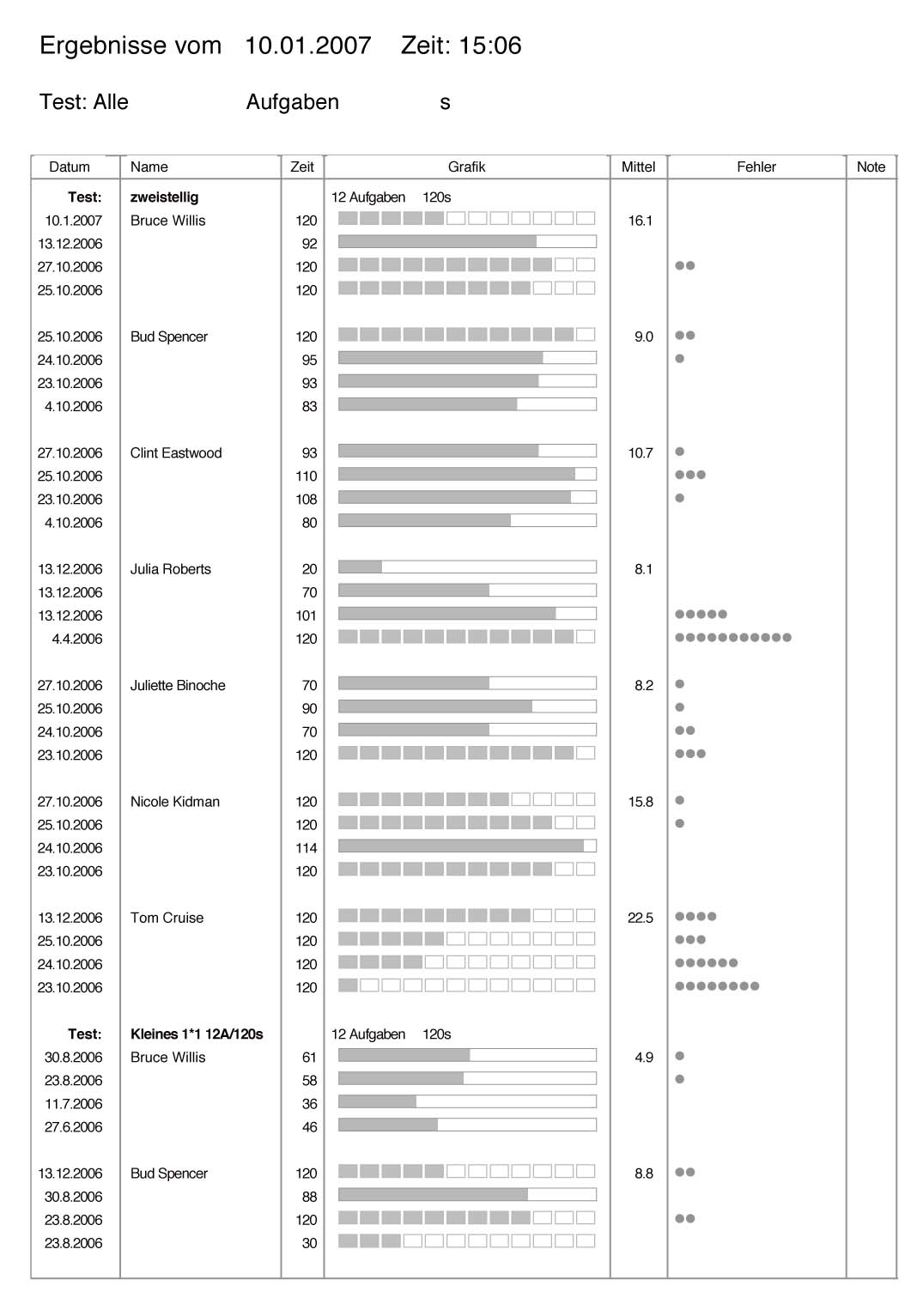 